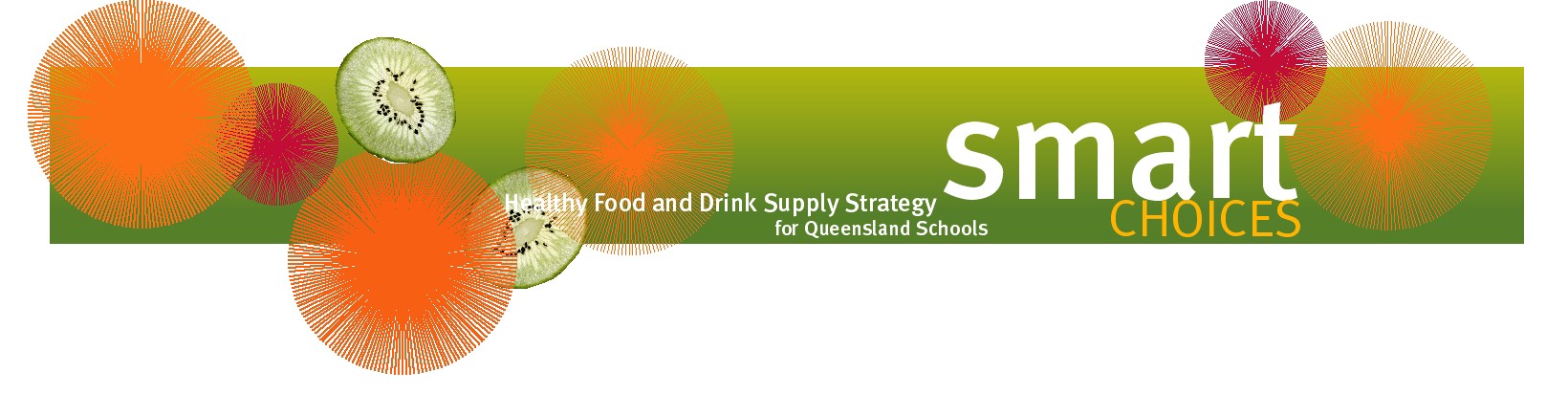 Healthier fetes and festivalsThe annual fete or festival is a time of great excitement at many schools, and also a major fundraiser. With some extra creativity, a school fete can be as healthy as possible, or even a Smart Choices event!Remember that entertainment and other stalls are just as important as tasty food stalls.Healthier food stall ideas include:corn on the cobcurries with ricetacos or pita bread nachosnoodle boxeshealthy muffins, slices and sconesjacket potatoesgourmet yoghurtsushihealthy barbecues.Consider inviting multicultural groups within the school to have a food stall. Alternatively, invite local healthy food vendors to the fete, with a proportion of profits coming back to the school.Soft drinks are RED products and can be the most difficult item to replace when planning an event that complies with Smart Choices. Possible alternatives include:fruit juice fruit juice slushieslow fat flavoured milklow fat smoothiesselling reusable water bottles with the school logo that can be filled at water fountains. Don’t forget about the other stalls to entertain visitors to the fete. Popular ideas include:bric-a-brac or white elephantcraftplantshair spray colouring or face paintingbaby animal farm or pony ridesraffleslucky dipsgames such as dunk-a-teacher, basketball shots and ring toss.